Муниципальное бюджетное дошкольное образовательноеучреждение детский сад   № 8 «Звездочка» Развлечение в старшей группе «Путешествие в страну сказок»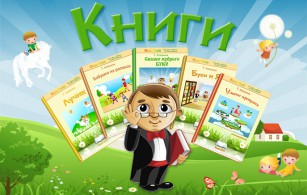 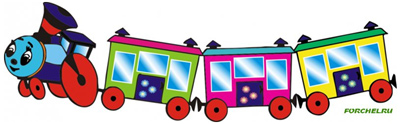 Подготовила  воспитательКомаристова О.М.ст. Егорлыкская2023 годРазвлечение в старшей группе "Путешествие в страну сказок" Цель: обобщить знания детей старшего дошкольного возраста о сказках (русские народные сказки, сказки разных народов, авторские сказки).Задачи.1. Закрепить умение различать народные сказки, сказки разных народов, авторские сказки.2. Вызвать у детей положительные эмоции, развивать фантазию, воображение.3. Воспитывать любовь к книге.Оборудование: картинки- иллюстрации по сказкам, выставки книг-сказок, портреты писателей-сказочников, дидактический материал для игр.Ход мероприятияВоспитатель: Ребята, сегодня мы совершим путешествие в страну сказок, куда повезет нас наш “Веселый поезд” и побываем в гостях у сказочных героев. А теперь, занимайте места в вагончике. Наш поезд отправляется. (Дети садятся на стульчики, выстроенных в несколько рядов и запевают песенку.)Загудел паровоз
И вагончики повез.
Чу-чу-чу, чу-чу-чу
Далеко их укачу.Воспитатель: Мы приехали с вами на станцию “Угадай сказку”. Вы должны отгадать загадки, которые висят на нашей милой яблоньке.На картонной яблоне висят яблоки, на которых написаны загадки.Загадки.1. Красна - девица грустна,
Ей не нравится весна,
Ей на солнце тяжко,
Слезы льет бедняжка. (Снегурочка)2. В чаще леса в буреломе,
В новом трехэтажном доме
Без забот и без соседей
Жили-были три … (Медведя)3. Как у Бабы у Яги
Нет совсем одной ноги,
Зато есть замечательный
Аппарат летательный… (Ступа)4. Всех важней она в загадке,
Хоть и в погребе жила:
Репку вытащить из грядки
Деду с бабкой помогла… (Мышка)5. Ждали маму с молоком,
И впустили волка в дом…
Кем же были эти,
Маленькие дети? (Козлята)6. Нет ни речки, ни пруда,
Где воды напиться?
Очень вкусная водаВ яме от копытца. (Алёнушка и братец Иванушка)Физ. минутка «В тёмном лесу есть избушка»В тёмном лесу есть избушка, стоит задом наперёд.В той избушке есть старушка – Бабушка Яга живёт.Нос крючком, глаза большие, словно угольки горят.Ух, сердитая какая, дыбом волосы стоят.Воспитатель: Ребята, какие русские народные сказки вы еще знаете?Ответы детей.- Молодцы ребята! А сейчас, мы продолжаем наше путешествие.Дети поют песенку.Загудел паровоз
И вагончики повез.
Чу-чу-чу, чу-чу-чу
Далеко их укачу.Воспитатель: Станция “Сказки разных народов”. Почему она так называется? Чтобы это узнать, вам надо с помощью из разрезанных частей составить целые картинки.На столах тарелочки с разрезными картинками- иллюстрациями к сказкам: “Айога” (нанайская народная сказка), “Три сестры” (татарская народная сказка), “Кукушка” (ненецкая народная сказка), “Заяц, медведь и лиса” (чукотская народная сказка), “Мальчик- богатырь” (татарская народная сказка). Ответы детей.Воспитатель: Молодцы ребята! А сейчас мы с вами отправляемся дальше.Загудел паровоз
И вагончики повез.
Чу-чу-чу, чу-чу-чу
Далеко их укачу.Воспитатель: Станция “Авторские сказки”. Ребята, скажите, почему она так называется?Ответы детей.Воспитатель читает задание и после правильного ответа детей, показывает картинки: золотая рыбка, туфелька, золотая монета, птичье перо, аленький цветочек.1. Где жил старик со старухой из сказки А.С.Пушкина? (У самого синего моря.) Как называется эта сказка? (Сказка о золотой рыбке).2. У кого из героев сказок Шарля Перро были хрустальные туфельки? (Золушка).3. В этой сказке Л.Н.Толстого главный герой - необычный мальчик с очень длинным носом? (Буратино).4. Этот утенок из сказки Г.Х.Андерсена и не подозревал, кем он станет, когда вырастет5. “А мне привези, цветочек…”, просила младшая дочь своего отца из сказки С.Аксакова (Аленький цветочек).Воспитатель: Молодцы ребята! Посмотрите ребята на нашем пути препятствие - наш поезд не может продолжить путь – перед нами “Волшебные камни”.На полу фигурки в виде камней - на одном из них написано “Словесная игра”.Игра “Доскажи словечко”- Ребята! Почти во всех сказках героев называют двойным именем, я начну, а вы продолжите:Кощей – БессмертныйВасилиса – ПрекраснаяСестрица – АлёнушкаМальчик – с пальчикИван – ЦаревичБратец – ИванушкаЗмей – ГорынычКрошечка – ХаврошечкаВоспитатель: Станция «Заморочка из мешочка» Путаница: У меня есть мешочек, а к нему привязана записка: «Ребята, помогите эти вещи вернуть в сказки. Они нам очень нужны!» Герои сказокВызывается по одному ребёнку из команды по очереди. Они достают предметы, отгадывают из какой они сказки.В мешочке: мыло (Мойдодыр), мука(Колобок), яйцо(Курочка ряба), яблоко(Сказка о мёртвой царевне и семи богатырях), горошина(Принцесса на горошине), скорлупа грецкого ореха (Дюймовочка), деревянная ложка (Три медведя), клубок(Иван Царевич и серый волк), витамины(Айболит), банка с вареньем(Малыш и Карлосон).Путаница: Молодцы! Помогли героям сказок! Отправляемся на нашем паровозике дальше!Воспитатель: Станция ИгралочкаЭта моя любимая станция и она вам очень понравится, мы ведь очень любим, играть, а станция так и называется – Игралочка. Слушайте внимательно, что нужно делать. Давайте, ребята, поиграем в игру «Ты мне - я тебе» (с мячом).Начало говорит Путаница, заканчивают дети. Мышка – норушка                                              Царевна – лягушкаЛягушка – квакушка                                            Шапка – невидимкаЗайчик – побегайчик                                           Ковёр - самолётЛисичка – сестричка                                           Жар - птицаСестрица – Алёнушка                                         Василиса – премудраяБратец – Иванушка                                             Баба - ЯгаСерый – волк                                                        Мальчик - с – пальчикМолодцы, и на этой станции навели порядок. Нам надо отправляться дальше, нас ждёт много интересных приключений. Занимайте места в нашем паровозике.Воспитатель: Станция «Почтовая»Путаница: Пришли телеграммы, а я не знаю от кого они. Помогите мне понять, кто же их прислал.·        Бабушка и дедушка, спасите! От волка убежал, но за мной гонится лиса! (Колобок)·        Приходил волк и съем шестерых козлят. Спасите мох братьев! (Козлёнок)·        Дядя Фёдор! Срочно приезжай! Кот Матроскин с Шариком поругались! (Почтальон Печкин)·        Срочно приезжайте! Меня пора тянуть! (Репка)·        Спасите! Меня дед выловил в синем море! (Золотая рыбка)·        Спасите, нас съел серый волк! (Красная шапочка и бабушка)·        Не приезжайте, как выскочу, как выпрыгну, полетят клочки по закоулочкам. (Лиса из сказки «Заюшкина избушка»)Воспитатель: Ребята, наше путешествие подходит к концу и нас встречает станция “Музыкальная”.Дети поют песню “Сказки гуляют по свету” (муз.   Е. Птичкина,  сл. М. Пляцковского), имитируя движения по тексту.1 Сказки гуляют по свету,
Ночь запрягая в карету.     
Сказки живут на полянах,   
Бродят на зорьке в туманах.  
А принц Белоснежку полюбит.    
А жадность Кощея погубит...     
Пусть Зло на проделки хитро,
Но все ж побеждает Добро!2. Мир, озарив чудесами,
Сказки летят над лесами,   
На подоконник садятся,
В речки, как в окна, глядятся.
А Золушку выручит Фея,
Не станет Горыныча Змея...  
Пусть Зло на проделки хитро,
Но все ж побеждает Добро!3. Сказки со мною повсюду,  
Их никогда не забуду.
Стоит сомкнуть мне ресницы —
Вмиг Сивка-Бурка приснится.
А месяц засветится ясный,
В глазах Василисы Прекрасной...     
Пусть Зло на проделки хитро,
Но все ж побеждает Добро!  Воспитатель: Вот и закончилось наше путешествие по стране сказок. Наш паровоз приехал на конечную станцию. Путешествуя, мы вспомнили сказки, которые уже вы знаете. О каких сказках мы говорили? (Русские народные сказки, сказки разных народов, авторские сказки). Все сказки – поучительные, учат нас добру, взаимовыручке, в них всегда побеждает добро над злом. Я хочу закончить наше путешествие, ребята, словами “ сказка – ложь, да в ней намек – добрым молодцам урок”!